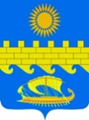 АДМИНИСТРАЦИЯ МУНИЦИПАЛЬНОГО ОБРАЗОВАНИЯГОРОД-КУРОРТ АНАПАПОСТАНОВЛЕНИЕот 04.03.2014 года									№ 833г. А н а п аОб утверждении Порядка осуществления выплатруководителям органов территориального общественногосамоуправления муниципального образованиягород-курорт АнапаРуководствуясь Федеральным законом от 06 октября 2003 года
№ 131-ФЗ «Об общих принципах организации местного самоуправления в Российской Федерации», постановлением Законодательного Собрания Краснодарского края от 24 мая 2006 года № 2263-П «Об организации деятельности территориального общественного самоуправления на территории муниципального образования», Уставом муниципального образования
город-курорт Анапа, в целях реализации постановления Законодательного Собрания Краснодарского края от 18 ноября 2009 года № 1640-П «О реализа-ции органами территориального общественного самоуправления полномочий в свете требований Федерального закона «Об общих принципах организации местного самоуправления в Российской Федерации», решения Совета муници-пального образования город-курорт Анапа от 06 февраля 2014 года № 426 «О территориальном общественном самоуправлении в муниципальном образовании город-курорт Анапа», подпрограммы «Поддержка хозяйственной деятельности территориального общественного самоуправления в муниципальном образова-нии город-курорт Анапа на 2014 – 2016 годы» муниципальной программы «Развитие гражданского общества в муниципальном образовании город-курорт Анапа на 2014 – 2016 годы», утвержденной постановлением администрации муниципального образования город-курорт Анапа от 10 января 2014 года № 22, а также в целях стимулирования деятельности руководителей органов территориального общественного самоуправления п о с т а н о в л я ю:1. Утвердить Порядок осуществления выплат руководителям органов территориального общественного самоуправления муниципального образования город-курорт Анапа согласно приложению к настоящему постановлению.2. Финансовому управлению администрации муниципального образова-ния город-курорт Анапа (Царев) финансировать расходы на осуществление выплат руководителям органов территориального общественного самоуправле-ния муниципального образования город-курорт Анапа в соответствии с подпрограммой «Поддержка хозяйственной деятельности территориального общественного самоуправления в муниципальном образовании город-курорт Анапа на 2014 – 2016 годы» муниципальной программы «Развитие гражданского общества в муниципальном образовании город-курорт Анапа на 2014 – 2016 годы», утвержденной постановлением администрации муниципального образо-вания город-курорт Анапа от 10 января 2014 года № 22.3. Муниципальному казенному учреждению «Межведомственная центра-лизованная бухгалтерия органов местного самоуправления муниципального образования город-курорт Анапа» (Колесникова) осуществлять выплаты руководителям органов территориального общественного самоуправления.4. Отделу информатизации и защиты информации администрации муниципального образования город-курорт Анапа (Погодин) разместить настоящее постановление на официальном сайте администрации муниципаль-ного образования город-курорт Анапа.5. Признать утратившими силу:1) постановление администрации муниципального образования
город-курорт Анапа от 14 июня 2011 года № 1396 «Об утверждении Порядка осуществления выплат руководителям органов территориального общественного самоуправления муниципального образования город-курорт Анапа»;2) постановление администрации муниципального образования город-ку-рорт Анапа от 18 апреля 2013 года № 1310 «О внесении изменений в постановление администрации муниципального образования город-курорт Анапа от 14 июня 2011 года № 1396 «Об утверждении Порядка осуществления выплат руководителям органов территориального общественного самоуправле-ния муниципального образования город-курорт Анапа».6. Контроль за выполнением настоящего постановления возложить на заместителя главы муниципального образования город-курорт Анапа О.В. Костенко.Глава муниципального образованиягород-курорт Анапа								    С.П. Сергеев